5 класс. Э. Сетон-Томпсон «Лобо»Цель: познакомиться с рассказом «Лобо», проанализировать, закрепить понятие «писатели-натуралисты». Выполняйте по порядку: Проверьте себя. Ответьте на вопросы: - Кто такие писатели-натуралисты? О чем они пишут? 2) Сегодня мы познакомимся с писателем Эрнестом Сетоном-Томпсоном. Эрнест Сетон-Томпсон — канадский писатель, художник-анималист, естествоиспытатель и общественный деятель британского происхождения.  Детство и юность провел в Канаде. Шесть лет изучал изобразительное искусство в Париже.
Известность в США и Канаде принесла ему серия рассказов с собственными иллюстрациями о диких животных и жизни леса.
Книги Сетона-Томпсона пронизаны любовью и уважением к живому миру. “Маленькие дикари”, “Мои дикие друзья”, “Судьба гонимых” воплощают мечты о встречах с индейцами и жизни на природе.
Сетон-Томпсон написал и проиллюстрировал более пятидесяти книг и прочитал более трех тысяч публичных лекций.
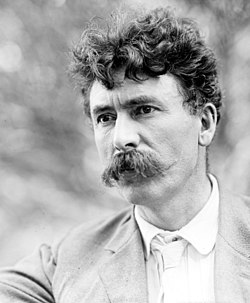 3) Прочитаем рассказ «Лобо».4) Домашнее задание: прочитать рассказ до следующего урока. 